КОНСУЛЬТАЦИЯ ДЛЯ РОДИТЕЛЕЙ  Зачем нужны "Пальчиковые игры"?

Ученые, которые изучают деятельность детского мозга, психику детей, отмечают большое стимулирующее значение функции руки. Сотрудники Института физиологии детей и подростков АПН установили, что уровень развития речи детей находится в прямой зависимости от степени сформированости тонких движений пальцев рук.

Этот факт должен использоваться в работе с детьми и там, где развитие речи происходит своевременно, и особенно там, где имеется отставание, задержка развития моторной стороны речи. Рекомендуется стимулировать речевое развитие детей путем тренировки движений пальцев рук. Тренировку пальцев рук уже можно начинать в возрасте 6-7 месяцев: сюда входит массаж кисти рук и каждого пальчика, каждой его фаланги. Проводится разминание и поглаживание ежедневно в течение 2-3 минут.

Рекомендации:
• Не проводите игру холодными руками. Руки можно согреть в тёплой воде или растерев ладони.
• Если в новой игре имеются не знакомые малышам персонажи или понятия, сначала расскажите о них, используя картинки или игрушки.
• Детям старше 1.5 лет можно время от времени предлагать выполнить движения вместе.
• Если сюжет игры позволяет, можно «бегать» пальчиками по руке или спине ребёнка, щекотать, гладить и др.
• Используйте максимально выразительную мимику.
• Делайте в подходящих местах паузы, говорите то тише, то громче, определите, где можно говорить очень медленно, повторяйте, где возможно, движения без текста.
• Выбрав две-три игры, постепенно заменяйте их новыми.
• Проводите занятия весело, «не замечайте», если малыш на первых порах делает что-то неправильно, поощряйте успехи.

Пальчиковые игры, разработанные на фольклорном материале, максимально полезны для развития ребёнка-дошкольника. Они содержательны, увлекательны, грамотны по своему дидактическому наполнению. Художественный мир народных песенок и потешек построен по законам красоты. Он очень сложен, хотя сложность эта не всегда бросается в глаза. За этими словами признание права художника на творение своего мира и одновременно призыв к его познанию, пониманию, суждению о нём. Суть фольклорных текстов - действие. Действия персонажей, движение событий, рождение конфликтов и их разрешение создают единственную в своём роде, удивительную, движущуюся стихию жизни.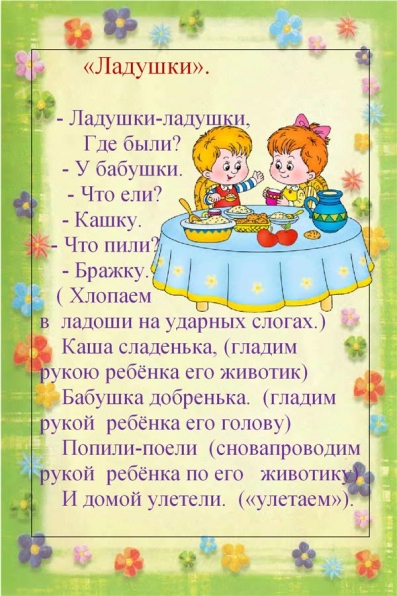 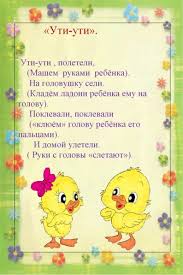 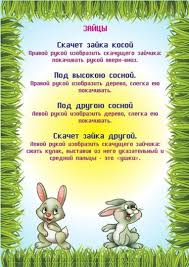 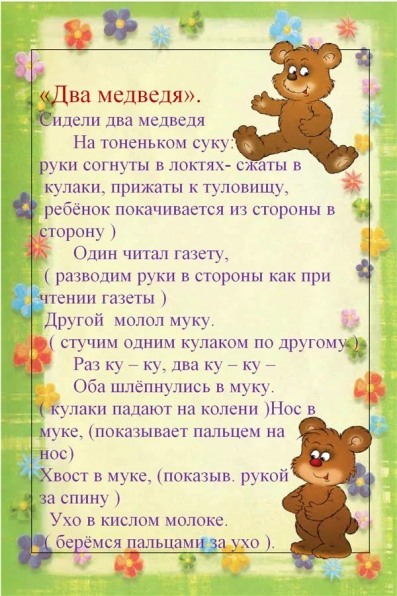 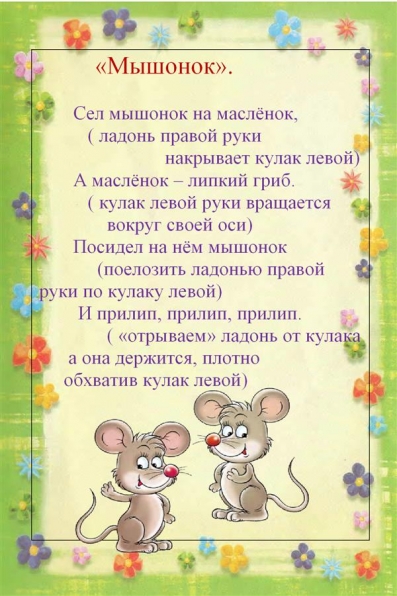 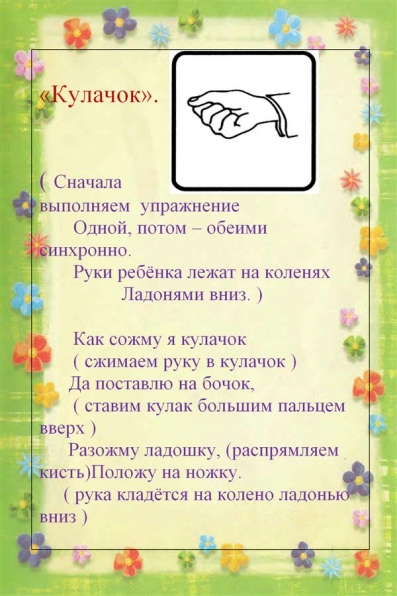 